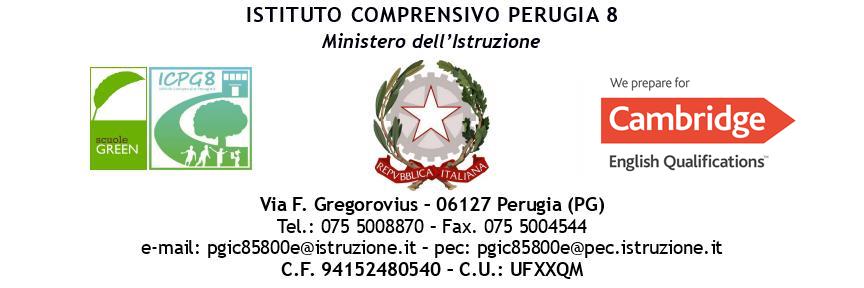   	Ai  Genitori  dell’alunnoClasse 		          				e p.c.    	Al fiduciario di plesso (NOME E COGNOME)ai docenti della classeOggetto: comunicazione assenze alunno (NOME E COGNOME ALUNNO)	Con la presente si informa che, Vs. figlio frequentante la classe  della Scuola Sec. di I grado di, ha cumulato, nel I quadrimestre e fino alla data del n. ore di assenza, nel corrente anno scolastico (%).Si sottolinea che la scarsa frequenza si riflette sul rendimento scolastico di Vs. figlio che necessita di consolidare gli apprendimenti. 	Si ricorda, inoltre che gli alunni che non frequenteranno almeno i ¾ dell’orario annuale ai sensi dell’articolo 11, c. 1, del decreto legislativo n. 59 del 2004, e successive modificazioni, non potranno essere ammessi alla classe successiva. Solo in casi eccezionali documentati si possono stabilire motivate deroghe a questo limite.	Restando a disposizione per ogni ulteriore chiarimento e confidando nella collaborazione delle SS.VV.si porgono distinti saluti.		          		  IL DIRIGENTE SCOLASTICOFrancesco M. Manno, Ph.D.                                                                              Firma autografa sostituita a mezzo stampa                                                                                                                                                                               							     ai sensi dell’art. 3, comma 2 del D.Lgs. n. 39/93